Posted: 11.9.20  NOTICE OF OPEN MEETING   Pursuant to the provisions of G.L. c. 30A and 940 CMR 29.00 et seq, notice is hereby given of a meeting of the Panel of Justice-Involved Women to take place virtually on November 16, 2020 from 11:00AM-1:00PM.                VIRTUAL MEETING                 WebEx Login Information:               Meeting number: 178 135 1725                 Password: EOPSS123                 AGENDACall to OrderSeptember Meeting Minutes Vote (5 Minutes)Speaker - Dr. Erika Kates (40 Minutes with Questions)Speaker - EOPSS CFO Emi Joy – Framingham/Bay State Update (40 Minutes with Questions)Norfolk County Sheriff Update (10 Minutes)Policy Requests proposed by Patty Murphy (10 Minutes)Topics Not Reasonably Anticipated (5 Minutes)Public Comment (10 Minutes) If any member of the public wishing to attend this meeting seeks special accommodations in accordance with the Americans with Disabilities Act, please contact Michaela Martini at 617-727-7775 or michaela.martini1@mass.gov 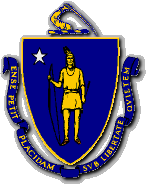 CHARLES D. BAKERGovernorKARYN E. POLITOLt. GovernorThe Commonwealth of MassachusettsExecutive Office of Public Safety and SecurityOne Ashburton Place, Room 2133Boston, Massachusetts 02108Tel: (617) 727-7775TTY Tel: (617) 727-6618Fax: (617) 727-4764www.mass.gov/eopsTHOMAS A. TURCO, IIISecretary